危險水域宣導資料一、內政部消防署全球資訊網/防災資知識/防災宣導/水域安全資訊網http://www.nfa.gov.tw/main/Unit.aspx?ID=&MenuID=548&ListID=380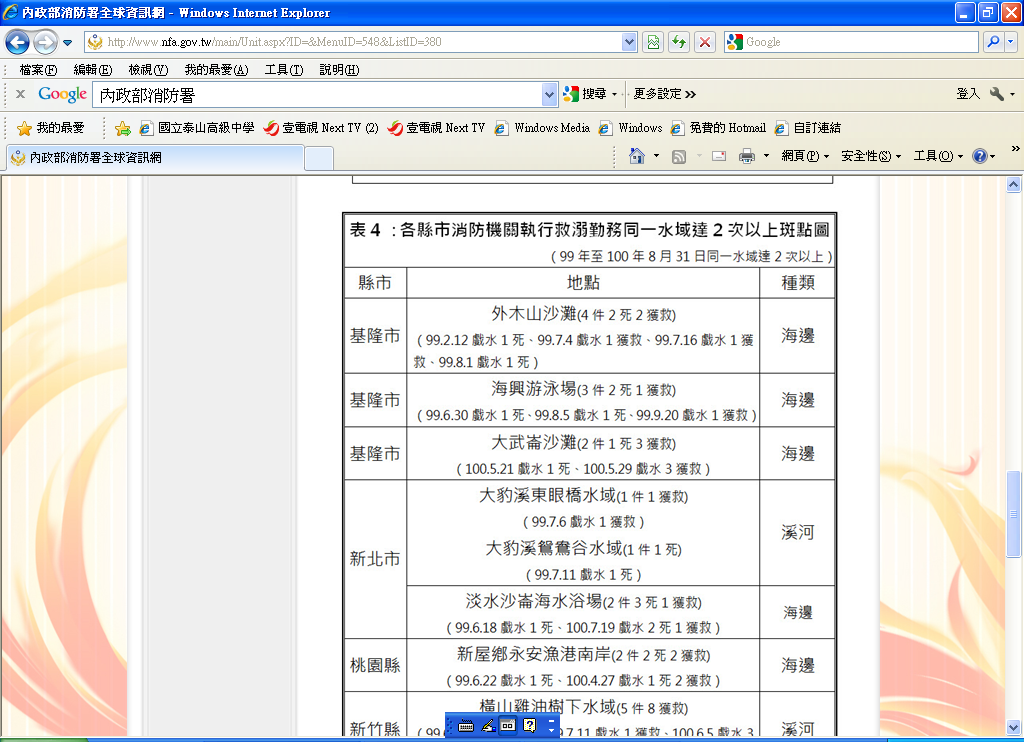 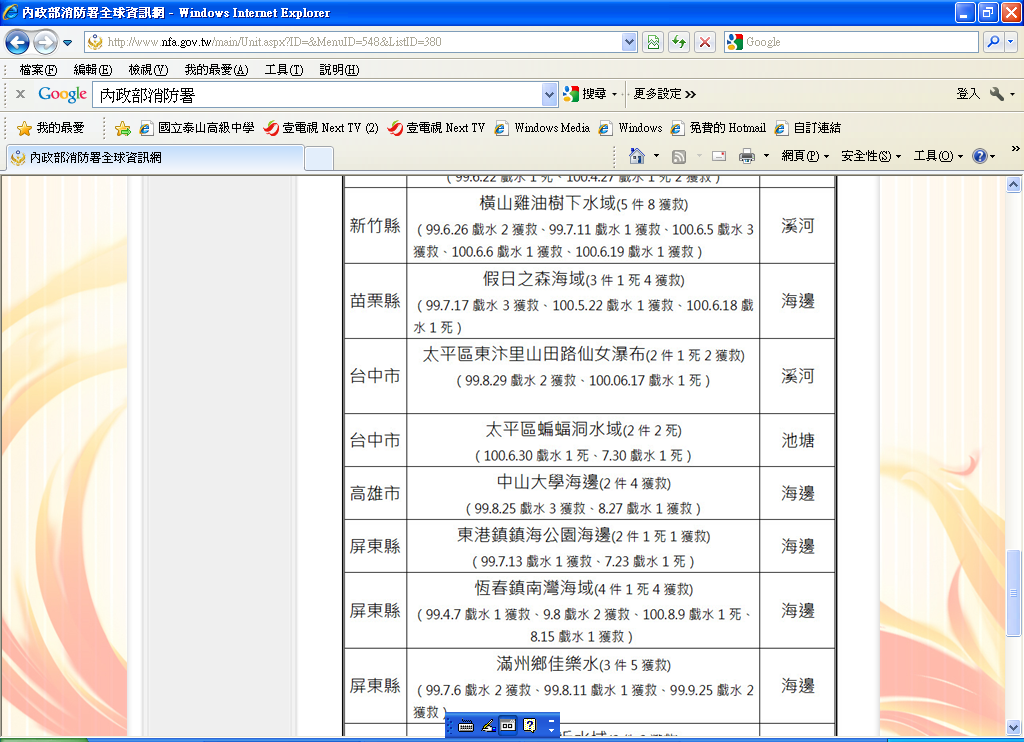 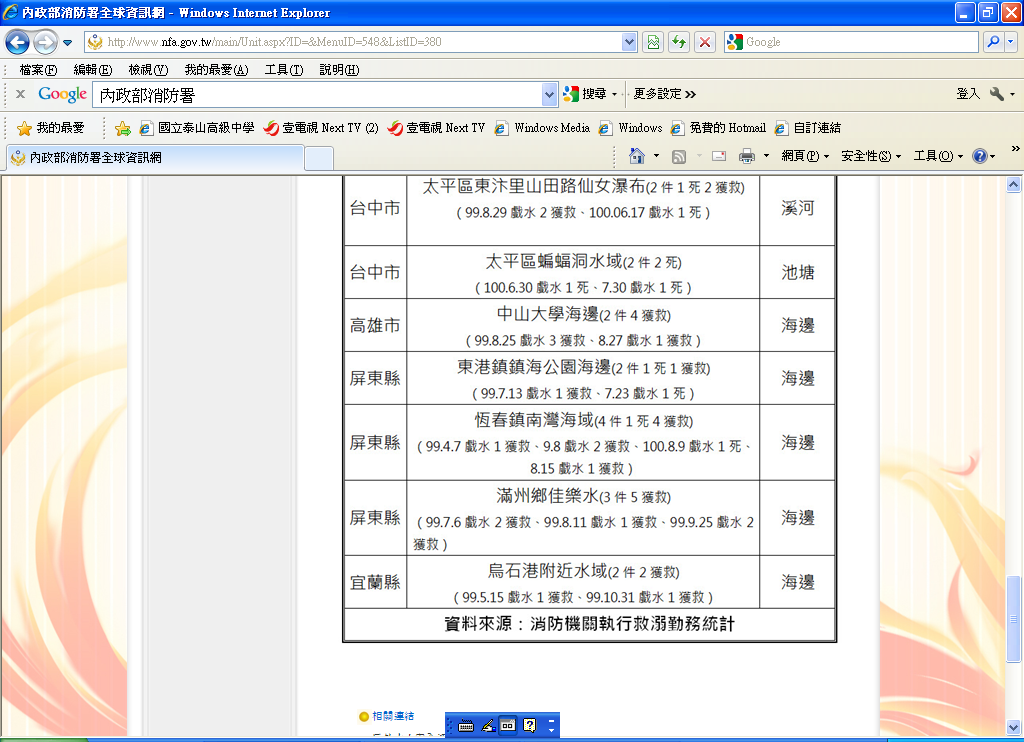 二、各縣市危險水域資料(101年3月12日中辦4科)海巡署因應濱海溺水事件頻傳，與每到暑期濱海意外事件皆會增加的情況，責由海岸巡防總局引用各縣市公佈的危險海域，輔以所屬轄區各單位所評估過的危險海域，整理出全國共有257處危險海岸地區。根據統計資料，危險海岸地區以台東縣33處最多，其次是金門縣29處，再來是屏東縣24處、花蓮縣23處、台南縣21處等等。資料如附件，請參閱！3、交通部觀光局水域遊憩活動相關公告http://admin.taiwan.net.tw/upload/contentFile/auser/d/water_bulletin/ water_bulletin.htm?no=198